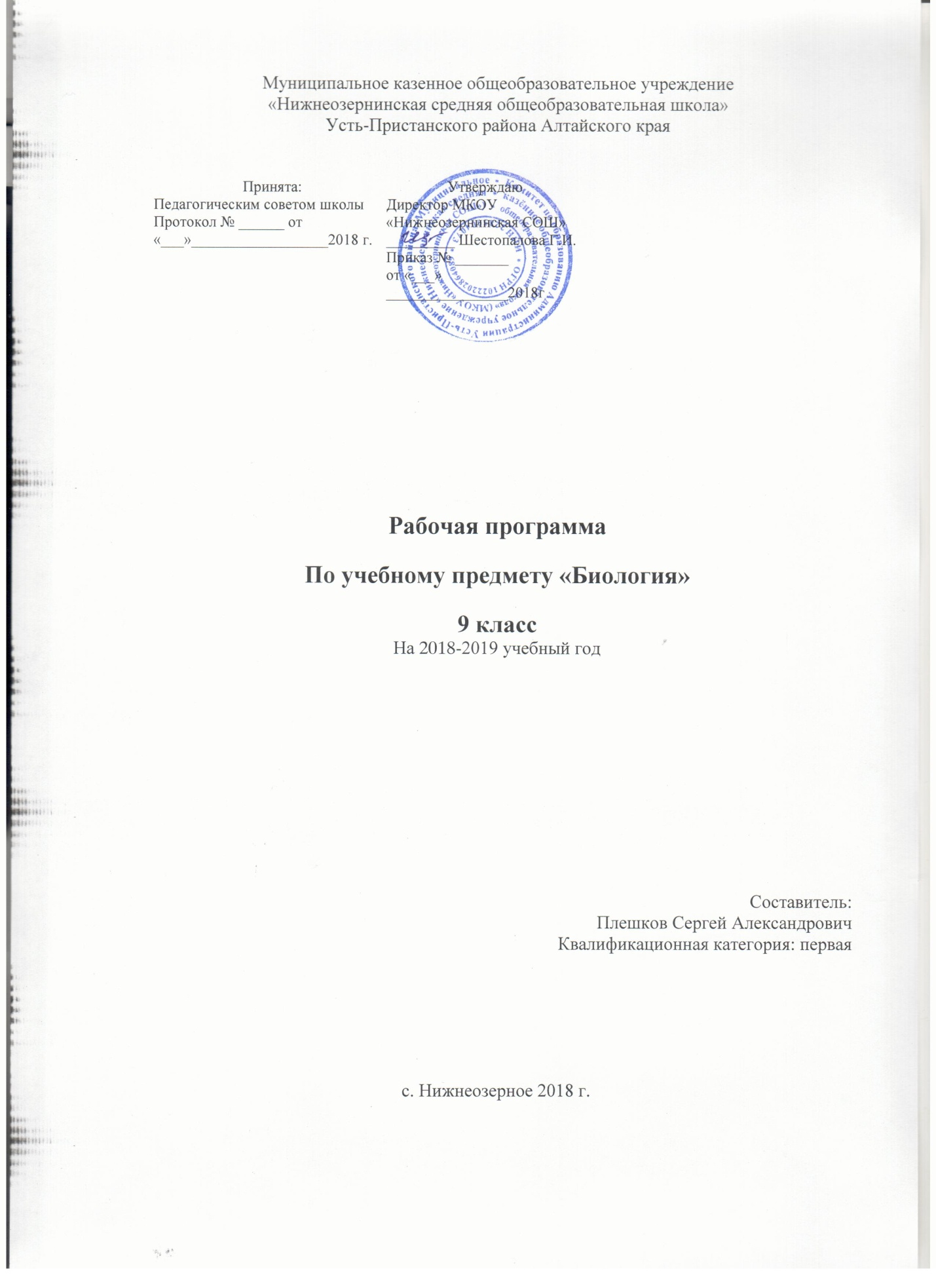 ПРОГРАММАДЛЯ ОСНОВНОГО  ОБЩЕГО ОБРАЗОВАНИЯ(Базовый уровень)ПОЯСНИТЕЛЬНАЯ  ЗАПИСКАРабочая программа по биологии для 9класса составлена на основе основной образовательной программы основного  общего образования Муниципального казённого общеобразовательного учреждения «Нижнеозернинская средняя общеобразовательная школа» с учётом УМК:ОБЩИЕ ЦЕЛИ УЧЕБНОГО  ПРЕДМЕТАЦели:овладение учащимися знаниями о живой природе, общими методами ее изучения, учебными умениями;формирование на базе знаний и умений научной картины мира как компонента общечеловеческой культуры;гигиеническое воспитания и формирование здорового образа жизни в целях сохранения психического, физического и нравственного здоровья человека;установление гармоничных отношений учащихся с природой, со всеми живыми как главной ценностью на Землеподготовка школьников к практической деятельности в области сельского хозяйства,  медицины, здравоохранения.Изучение биологии в 9 классе предусматривает решение следующих задач: обучения:освоение знаний о биологических системах; истории развития современных представлений о живой природе; выдающихся открытиях в биологической науке; роли биологической науки в формировании современной естественнонаучной картины мира; методах научного познания;овладение умениями обосновывать место и роль биологических знаний в практической деятельности людей, развитии современных технологий; проводить наблюдения за экосистемами с целью их описания и выявления естественных и антропогенных изменений; находить и анализировать информацию о живых объектах;развития:познавательных интересов, интеллектуальных и творческих способностей в процессе изучения выдающихся достижений в области биологии, вошедших в общечеловеческую культуру; сложных и противоречивых путей развития современных научных взглядов, идей, теорий, концепций, различных гипотез в ходе работы с различными источниками информации;воспитания:убежденности в возможности познания живой природы, необходимости бережного отношения к природной среде, собственному здоровью; культуры поведения в природе; уважение к мнению оппонента при обсуждении биологических проблем;валеологические:Создать комфортные условия для учащихся в соответствии с санитарно- эпидемиологическими правилами и нормативами (Сан ПиН 2.4.2.№ 1178-02); адаптировать личность к жизни в обществе.правильно чередовать количество и виды преподавания (словесный, наглядный, аудиовизуальный, самостоятельная работа и т.д.)включать в план урока оздоровительные моменты на уроке: физкультминутки, динамические паузы, минуты релаксации, дыхательная гимнастика, гимнастика для глаз.соблюдать комфортный психологический климат на уроке.МЕСТО КУРСА  «БИОЛОГИЯ» 9 КЛАСС В УЧЕБНОМ ПЛАНЕФедеральный базисный учебный план для образовательных учреждений Российской Федерации отводит 204 часов для обязательного изучения физики на ступени основного общего образования с 7 по 9 класс. Для изучения физики в 7 классе- 68 учебных часов из расчета 2 учебных часа в неделю, 34 учебных недели. Критерии оценивания по предмету соответствуют Положению «О критериях контроля и нормах оценки по учебным предметам основного общего образования» МКОУ «Нижнеозернинская СОШ»Сроки реализации программы - 1 год.Рабочая программа адресована учащимся 9 класса средней общеобразовательной школы и является логическим продолжением линии освоения биологических дисциплинПЛАНИРУЕМЫЕ РЕЗУЛЬТАТЫ ОСВОЕНИЯ ПРОГРАММЫ КУРСА «БИОЛОГИЯ»  9 КЛАСС.Знать/понимать: особенности жизни как формы существования материи;роль физических и химических процессов в живых системах различного иерархического уровня организации;фундаментальные понятия биологии;сущность процессов обмена веществ, онтогенеза, наследственности и изменчивости;основные теории биологии: клеточную, хромосомную теорию наследственности, эволюционную, антропогенеза;соотношение социального и биологического в эволюции человека;основные области применения биологических знаний в практике сельского хозяйства, в ряде отраслей промышленности, при охране окружающей среды и здоровья человека;Уметь: пользоваться знанием общебиологических закономерностей для объяснения с материалистических позиций вопросов происхождения и развития жизни на Земле, а также различных групп растений, животных, в том числе и человека;давать аргументированную оценку новой информации по биологическим процессам;работать с микроскопом и изготовлять простейшие  препараты для микроскопических исследований;решать генетические задачи, составлять родословные, строить вариационные кривые на растительном и животном материале;работать с учебной и научно-популярной литературой, составлять план, конспект, реферат;владеть языком предмета.Примерный тематический план рабочей программы учебного курса.СОДЕРЖАНИЕ КУРСА «БИОЛОГИЯ» 9 КЛАСС(70 часа, 2 часа в неделю)Введение (1 час)Место курса «Общая биология» в системе естественнонаучных дисциплин, а также в биологических науках. Цели и задачи курса. Значение предмета для понимания единства всего живого и взаимозависимости всех частей биосферы Земли.РАЗДЕЛ1.Эволюция живого мира на Земле (20 часов)Тема 1.1. Многообразие живого мира. Основные свойства живых организмов (2 часа)Единство химического состава живой материи; основные группы химических элементов и молекул, образующие живое вещество биосферы. Клеточное строение организмов, населяющих Землю. Обмен веществ и саморегуляция в биологических системах. Самовоспроизведение; наследственность и изменчивость как основа существования живой материи. Рост и развитие. Раздражимость; формы избирательной реакции организмов на внешние воздействия. Ритмичность процессов жизнедеятельности; биологические ритмы и их значение. Дискретность живого вещества и взаимоотношение части и целого в биосистемах. Энергозависимость живых организмов; формы потребления энергии.Царства живой природы; краткая характеристика естественной системы классификации живых организмов. Видовое разнообразие.Демонстрация схем структуры царств живой природы.Тема  1.2. Развитие биологии в додарвиновский период (2 часа)Развитие биологии в додарвиновский период. Господство в науке представлений об «изначальной целесообразности» и неизменности живой природы. Работы К. Линнея по систематике растений и животных. Эволюционная теория Ж. Б. Ламарка.Демонстрация биографий ученых, внесших вклад в развитие эволюционных идей. Жизнь и деятельность Ж. Б. Ламарка.Тема 1.3. Теория Ч. Дарвина о происхождении видов путем естественного отбора (5 часа)Предпосылки возникновения учения Ч. Дарвина: достижения в области естественных наук, экспедиционный материал Ч. Дарвина. Учение Ч. Дарвина об искусственном отборе.Учение Ч. Дарвина о естественном отборе. Вид — элементарная эволюционная единица. Всеобщая индивидуальная изменчивость и избыточная численность потомства. Борьба за существование и естественный отбор.Демонстрация. Биография Ч.Дарвина. Маршрут и конкретные находки Ч. Дарвина во время путешествия на корабле «Бигль».Тема 1.4. Приспособленность организмов к условиям внешней среды как результат действия естественного отбора (2  часа)Приспособительные особенности строения, окраски тела и поведения животных. Забота о потомстве. Физиологические адаптации.Тема 1.5. Микроэволюция (2 часа)Вид как генетически изолированная система; репродуктивная изоляция и ее механизмы. Популяционная структура вида; экологические и генетические характеристики популяций. Популяция — элементарная эволюционная единица. Пути и скорость видообразования; географическое и экологическое видообразование.Демонстрация схем, иллюстрирующих процесс географического видообразования; живых растений и животных, гербариев и коллекций, показывающих индивидуальную изменчивость и разнообразие сортов культурных растений и пород домашних животных, а также результаты приспособленности организмов к среде обитания и результаты видообразования.Лабораторные и практические работы:изучение приспособленности организмов к среде обитания*. Изучение изменчивости, критериев вида, результатов искусственного отбора на сортах культурных растений*.Тема 1.6. Биологические последствия адаптации. Макроэволюция (3  часа)Главные направления эволюционного процесса. Биологический прогресс и биологический регресс (А. Н. Северцов). Пути достижения биологического прогресса. Основные закономерности эволюции: дивергенция, конвергенция, параллелизм, правила эволюции групп организмов.Результаты эволюции: многообразие видов, органическая целесообразность, постепенное усложнение организации.Демонстрация примеров гомологичных и аналогичных органов, их строения и происхождения в онтогенезе; схемы соотношения путей прогрессивной
биологической эволюции; материалов, характеризующих представителей животных и растений, внесенных в Красную книгу и находящихся под охраной государства. Тема 1.7. Возникновение жизни на Земле (2 часа)Органический мир как результат эволюции. Возникновение и развитие жизни на Земле. Химический, предбиологический (теория академика Л. И. Опарина), биологический и социальный этапы развития живой материи.Филогенетические связи в живой природе; естественная классификация живых организмов.Демонстрация схем возникновения одноклеточных эукариот, многоклеточных организмов, развития царств растений и животных.Тема 1.8. Развитие жизни на Земле (3 часа)Развитие жизни на Земле в архейскую и протерозойскую эры. Первые следы жизни на Земле. Появление всех современных типов беспозвоночных животных. Первые хордовые. Развитие водных растений.Развитие жизни на Земле в палеозойскую эру. Появление и эволюция сухопутных растений. Папоротники, семенные папоротники, голосеменные растения. Возникновение позвоночных: рыбы, земноводные, пресмыкающиеся.Развитие жизни на Земле в мезозойскую и кайнозойскую эры. Появление и распространение покрытосеменных растений. Возникновение птиц и млекопитающих. Появление и развитие приматов.Происхождение человека. Место человека в живой природе. Систематическое положение вида Homosapiens в системе животного мира. Признаки и свойства человека, позволяющие отнести его к различным систематическим группам царства животных. Стадии эволюции человека: древнейший человек, древний человек, первые современные люди.Свойства человека как биологического вида. Популяционная структура вида Homosapiens; человеческие расы; расообразование; единство происхождения рас. Антинаучная сущность расизма.Демонстрация репродукций картин 3. Буриана, отражающих фауну и флору различных эр и периодов; схем развития царств живой природы; окаменелостей, отпечатков растений в древних породах. Модели скелетов человека и позвоночных животных.Основные понятия.Биология. Жизнь. Основные отличия живых организмов от объектов неживой природы. Уровни организации живой материи. Объекты и методы изучения в биологии. Многообразие живого мира.Эволюция. Вид, популяция; их критерии. Борьба за существование. Естественный отбор как результат борьбы за существование в конкретных условиях среды обитания. «Волны жизни».Макроэволюция. Биологический прогресс и биологический регресс. Пути достижения биологического прогресса; ароморфозы, идиоадаптации, общая дегенерация.Теория академика А. И. Опарина о происхождении жизни на Земле.Развитие животных и растений в различные периоды существования Земли. Постепенное усложнение организации и приспособление к условиям среды живых организмов в процессе эволюции. Происхождение человека. Движущие силы антропогенеза. Роль труда в процессе превращения обезьяны в человека. Человеческие расы, их единство. Критика расизма.Умения.Объяснять с материалистических позиций процесс возникновения жизни на Земле как естественное событие в цепи эволюционных преобразований материи в целом.     Объяснять основные свойства живых организмов, в том числе процессы метаболизма, саморегуляцию; понятие гомеостаза как результат эволюции живой материи.Использовать текст учебника и других учебных пособий для составления таблиц, отражающих этапы развития жизни на Земле, становления человека. Использовать текст учебника для работы с натуральными объектами. Давать аргументированную критику расизма.Межпредметные связи. Неорганическая химия. Кислород, водород, углерод, азот, сера, фосфор и другие элементы периодической системы Д. И. Менделеева, их основные свойства.Органическаяхимия. Основные группы органических соединений. Физика. Ионизирующее излучение; понятие о дозе излучения и биологической защите. Астрономия. Организация планетных систем. Солнечная система; ее структура. Место планеты Земля в Солнечной системе.История. Культура Западной Европы конца XV — первой половины XVIIв. Культура первого периода новой истории. Великие географические открытия.Экономическаягеография зарубежных стран. Население мира. География населения мира.Физическаягеография. История континентов.РАЗДЕЛ2Структурная организация живых организмов (10 часов)Тема 2.1. Химическая организация клетки (2 часа)Элементный состав клетки. Распространенность элементов, их вклад в образование живой материи и объектов неживой природы. Макроэлементы, микроэлементы;  их  вклад  в образование  неорганических и органических молекул живого вещества.Неорганические молекулы живого вещества: вода; химические свойства и биологическая роль. Соли неорганических кислот, их вклад в обеспечение процессов жизнедеятельности и поддержание гомеостаза. Роль катионов и анионов в обеспечении процессов жизнедеятельности. Осмос и осмотическое давление; осмотическое поступление молекул в клетку.Органические молекулы. Биологические полимеры — белки; структурная организация. Функции белковых молекул. Углеводы. Строение и биологическая роль. Жиры — основной структурный компонент клеточных мембран и источник энергии. ДНК — молекулы наследственности. Редупликация ДНК, передача наследственной информации из поколения в поколение. Передача наследственной информации из ядра в цитоплазму; транскрипция. РНК, структура и функции. Информационные, транспортные, рибосомальные РНК.Демонстрация объемных моделей структурной организации биологических полимеров: белков и нуклеиновых кислот; их сравнение с моделями искусственных полимеров (поливинилхлорид).Тема 2.2.Обмен веществ и преобразование энергии в клетке (3 часа)Обмен веществ и превращение энергии в клетке. Транспорт веществ через клеточную мембрану. Пино- и фагоцитоз. Внутриклеточное пищеварение и накопление энергии; расщепление глюкозы. Биосинтез белков, жиров и углеводов в клетке.Тема 2.3. Строение и функции клеток (5 часов)Прокариотические клетки; форма и размеры. Строение цитоплазмы бактериальной клетки; организация  метаболизма у  прокариот.   Генетический аппарат бактерий. Спорообразование. Размножение. Место и роль прокариот в биоценозах.Эукариотическая клетка. Цитоплазма эукариотической клетки. Органеллы цитоплазмы, их структура и функции. Цитоскелет. Включения, значение и роль в метаболизме клеток. Клеточное ядро — центр управления жизнедеятельностью клетки. Структуры клеточного ядра: ядерная оболочка, хроматин (гетерохроматин), ядрышко. Особенности строения растительной клетки.Деление клеток. Клетки в многоклеточном организме. Понятие о дифференцировке клеток многоклеточного организма. Митотический цикл: интерфаза, редупликация ДНК; митоз, фазы митотического деления и преобразования хромосом; биологический смысл и значение митоза (бесполое размножение, рост, восполнение клеточных потерь в физиологических и патологических условиях).Клеточная теория строения организмов.Демонстрация. Принципиальные схемы устройства светового и электронного микроскопа. Схемы, иллюстрирующие методы препаративной биохимии и иммунологии. Модели клетки. Схемы строения органоидов растительной и животной клеток. Микропрепараты клеток растений, животных и одноклеточных грибов. Фигуры митотического деления в клетках корешка лука под микроскопом и на схеме. Материалы, рассказывающие о биографиях ученых, внесших вклад в развитие клеточной теории.Лабораторная работа:Изучение клеток бактерий, растений и животных на готовых микропрепаратах*.Основные понятия. Органические и неорганические вещества, образующие структурные компоненты клеток. Прокариоты: бактерии и синезеленые водоросли (цианобактерии). Эукариотическая клетка; многообразие  эукариот;   клетки  одноклеточных  и многоклеточных организмов. Особенности растительной и животной клеток. Ядро и цитоплазма — главные составные части клетки. Органоиды цитоплазмы. Включения. Хромосомы. Кариотип. Митотический цикл; митоз. Биологический смысл митоза. Положения клеточной теории строения организмов.Умения. Объяснять рисунки и схемы, представленные в учебнике. Самостоятельно составлять схемы процессов, протекающих в клетке, и «привязывать» отдельные их этапы к различным клеточным структурам. Иллюстрировать ответ простейшими схемами и рисунками клеточных структур. Работать с микроскопом и изготовлять простейшие препараты для микроскопического исследования.Межпредметные связи. Неорганическая химия. Химические связи. Строение вещества. Окислительно-восстановительные реакции.Органическая химия. Принципы организации органических соединений. Углеводы, жиры, белки, нуклеиновые кислоты.Физика. Свойства жидкостей, тепловые явления. Законы термодинамики.РАЗДЕЛ    3Размножение и индивидуальное развитие организмов (5 часов)Тема 3.1.Размножение организмов (2 часа)Сущность и формы размножения организмов. Бесполое размножение растений и животных. Половое размножение животных и растений; образование половых клеток, осеменение и оплодотворение. Биологическое значение полового размножения. Гаметогенез. Периоды образования половых клеток: размножение, рост, созревание (мейоз) и формирование половых клеток. Особенности сперматогенеза и овогенеза. Оплодотворение.Демонстрация плакатов, иллюстрирующих способы вегетативного размножения плодовых деревьев и овощных культур; микропрепаратов яйцеклеток; фотографий, отражающих разнообразие потомства у одной пары родителей.Тема 3.2. Индивидуальное развитие организмов (онтогенез) (3 часа)Эмбриональный период развития. Основные закономерности дробления', образование однослойного зародыша — бластулы. Гаструляция; закономерности образования двуслойного зародыша — гаструлы. Первичный органогенез и дальнейшая дифференцировка тканей, органов и систем. Постэмбриональный период развития. Формы постэмбрионального периода развития. Непрямое развитие; полный и неполный метаморфоз. Биологический смысл развития с метаморфозом. Прямое развитие. Старение.Общие закономерности развития. Биогенетический закон.Сходство зародышей и эмбриональная дивергенция признаков (закон К. Бэра). Биогенетический закон (Э. Геккелъ и К. Мюллер). Работы Л. Н. Северцова об эмбриональной изменчивости.Демонстрация таблиц, иллюстрирующих процесс метаморфоза у членистоногих, позвоночных (жесткокрылых и чешуйчатокрылых, амфибий); таблиц, отражающих сходство зародышей позвоночных животных, а также схем преобразования органов и тканей в филогенезе.Основные понятия. Многообразие форм и распространенность бесполого размножения. Биологическое значение бесполого размножения. Половое размножение и его биологическое значение. Гаметогенез; мейоз и его биологическое значение. Оплодотворение.Умения. Объяснять процесс мейоза и другие этапы образования половых клеток, используя схемы и рисунки из учебника. Характеризовать сущность бесполого и полового размножения.Межпредметные связи. Неорганическая химия. Охрана природы от воздействия отходов химических производств.Физика. Электромагнитное поле. Ионизирующее излучение, понятие о дозе излучения и биологической защите.РАЗДЕЛ4Наследственность и изменчивость организмов (20 часов)Тема 4.1.Закономерности наследования признаков (10 часов)Открытие Г. Менделем закономерностей наследования признаков. Гибридологический метод изучения наследственности. Генетическое определение пола.Генотип как целостная система. Взаимодействие аллельных и неаллельных генов в определении признаков.Демонстрация. Карты хромосом человека. Родословные выдающихся представителей культуры. Хромосомные аномалии человека и их стенотипические проявления.Лабораторная работа: Решение генетических задач и составление родословных.Тема 4.2. Закономерности изменчивости (6 часа)Основные формы изменчивости. Генотипическая изменчивость.   Мутации.   Значение   мутаций   для практики сельского хозяйства и биотехнологии. Комбинативная изменчивость. Эволюционное значение комбинативной изменчивости.Фенотипическая, или модификационная, изменчивость. Роль условий внешней среды в развитии и проявлении признаков и свойств.Демонстрация. Примеры модификационной изменчивости.Лабораторные и практические работы: Построение вариационной кривой (размеры листьев растений, антропометрические данные учащихся).Тема 4.3. Селекция растений, животных и микроорганизмов (4 часа)Центры происхождения и многообразия культурных растений. Сорт, порода, штамм. Методы селекции растений и животных. Достижения и основные направления современной селекции. Значение селекции для развития сельскохозяйственного производства, медицинской, микробиологической и других отраслей промышленности.Демонстрация. Сравнительный анализ пород домашних животных и сортов культурных растений и их диких предков. Коллекции и препараты сортов культурных растений, отличающихся наибольшей плодовитостью.Основные понятия. Ген. Генотип как система взаимодействующих генов организма. Признак, свойство, фенотип. Генетическое определение пола у животных и растений. Наследственная и ненаследственная изменчивость. Мутационная и комбинативная изменчивость.  Модификации;  норма реакции. Селекция; гибридизация и отбор. Гетерозис и полиплоидия, их значение. Сорт, порода, штамм.Умения. Объяснять механизмы передачи признаков и свойств из поколения в поколение, а также возникновение отличий от родительских форм у потомков. Составлять простейшие родословные и решать генетические задачи. Понимать необходимость развития теоретической генетики и практической селекции для повышения эффективности сельскохозяйственного производства и снижения себестоимости продовольствия.Межпредметные связи.Неорганическая химия. Охрана природы от воздействия отходов химических производств.Органическаяхимия. Строение и функции органических молекул: белки, нуклеиновые кислоты (ДНК, РНК).Физика. Дискретность электрического заряда. Основы молекулярно-кинетической теории. Рентгеновское излучение. Понятие о дозе излучения и биологической защите.РАЗДЕЛ    5Взаимоотношения организма и среды. Основы экологии (5 часов)Тема 5.1.Биосфера, ее структура и функции (3  часов)Биосфера — живая оболочка планеты. Структура биосферы. Компоненты биосферы: живое вещество, видовой состав, разнообразие и вклад в биомассу; биокосное и косное вещество биосферы (В. И. Вернадский). Круговорот веществ в природе.Естественные сообщества живых организмов. Биогеоценозы. Компоненты биогеоценозов: продуценты, консументы, редуценты. Биоценозы: видовое разнообразие, плотность популяций, биомасса.Абиотические факторы среды. Роль температуры, освещенности, влажности и других факторов в жизнедеятельности сообществ. Интенсивность действия фактора среды; ограничивающий фактор. Взаимодействие факторов среды, пределы выносливости. Биотические факторы среды. Цепи и сети питания. Экологические пирамиды: чисел, биомассы, энергии. Смена биоценозов. Причины смены биоценозов; формирование новых сообществ.Формы взаимоотношений между организмами. Позитивные отношения — симбиоз: мутуализм, кооперация, комменсализм. Антибиотические отношения: хищничество, паразитизм, конкуренция. Нейтральные отношения — нейтрализм.Демонстрация: а) схем, иллюстрирующих структуру биосферы и характеризующих отдельные ее составные части, таблиц видового состава и разнообразия живых организмов биосферы; схем круговорота веществ в природе;б) карт, отражающих геологическую историю материков; распространенности основных биомов суши;в) диафильмов и кинофильма «Биосфера»;г)  примеров симбиоза представителей различных царств живой природы.  Лабораторные и практические работы: Составление схем передачи веществ и энергии (цепей питания)*. Изучение и описание экосистемы своей местности, выявление типоввзаимодействия разных видов в данной экосистеме*.Тема 5.2. Биосфера и человек (2 часа) Природные ресурсы и их использование.Антропогенные факторы воздействия на биоценозы (роль человека в природе); последствия хозяйственной деятельности человека. Проблемы рационального природопользования, охраны природы: защита от загрязнений, сохранение эталонов и памятников природы, обеспечение природными ресурсами населения планеты.Демонстрация карт заповедных территорий нашей страны.Лабораторные и практические работы: Анализ и оценка последствий деятельности человека в экосистемах*.Основные понятия.Биосфера. Биомасса Земли. Биологическая продуктивность. Живое вещество иего функции. Биологический круговорот веществ в природе. Экология. Внешняя среда. Экологические факторы. Абиотические, биотические и антропогенные факторы. Экологические системы: биогеоценоз,
биоценоз, агроценоз. Продуценты, консументы, редуценты. Саморегуляция, смена биоценозов и восстановление биоценозов.Воздействие человека на биосферу. Охрана природы; биологический и социальный смысл сохранения видового разнообразия биоценозов. Рациональное природопользование; неисчерпаемые и исчерпаемые ресурсы. Заповедники, заказники, парки. Красная книга. Бионика.Умения. Выявлять признаки приспособленности видов к совместному существованию в экологических системах. Анализировать видовой состав биоценозов. Выделять отдельные формы взаимоотношений в биоценозах; характеризовать пищевые сети в конкретных условиях обитания.Применять на практике сведения об экологических закономерностях в промышленности исельском хозяйстве для правильной организации лесоводства, рыбоводства и т. д., а также для решения всего комплекса задач охраны окружающей среды и рационального природопользования.Межпредметные связи. Неорганическая химия. Кислород, сера, азот, фосфор, углерод, их
химические свойства. Охрана природы от воздействия отходов химических производств.Заключение (1 час)Резервное время - 1 час.ПОУРОЧНО-ТЕМАТИЧЕСКОЕ ПЛАНИРОВАНИЕЛист фиксирования изменений и дополнений в рабочей программе  №п\пАвторы, составителиНазвание учебного изданияГоды изданияИздательство1.Н.И.Сонина,  Программа для общеобразовательных учреждений. Природоведение. 5 класс. Биология 6-11 классы.- М.: 2010Дрофа2.С.Г. Мамонтов, В.Б.Захаров, И.Б.Агафонова, Н.И.СониБиология. 9 класс: учебн. для общеобразоват. учреждений/. – 2-е изд., стереотип. – М.2013 Дрофа3.А.Ю. Цибулевский, В.Б. Захаров, Н.И. Сонин.Биология. Общие закономерности. 9 класс: методическое пособие к учебнику С.Г. Мамонтова, В.Б. Захарова, И.Б. Агафоновой, Н.И. Сонина «Биология. Общие закономерности. 9 класс» /2014Дрофа4А.Ю. Цибулевский, В.Б. Захаров, Н.И. Сонин.   Биология. Общие закономерности. 9 кл.: рабочая тетрадь к учебнику С.Г. Мамонтова, В.Б. Захарова, И.Б. Агафоноваой, Н.И. Сонина «Биология. Общие закономерности» / 2014г.ДрофаНомер темы и разделаНазвание темы и разделаОбщее кол-во часовПрактическая частьПрактическая частьНомер темы и разделаНазвание темы и разделаОбщее кол-во часовл/р и п/рПрове-рочные работыВведение.11Раздел. Эволюция живого мира на Земле.20 ч. (1 ч. обобщения)211.1.Тема. Многообразие живого мира. Основные свойства живых организмов21.2.Тема. Развитие биологии в додарвиновский период.21.3.Тема. Теория Ч. Дарвина о происхождении видов путём естественного отбора.51.4.Тема. Приспособленность организмов к условиям внешней среды как результат действия естественного отбора.211.5.Тема. Микроэволюция.211.6.Тема. Биологические последствия адаптации. Макроэволюция.31.7.Тема. Возникновение жизни на Земле.21.8.Тема. Развитие жизни на Земле.32Раздел. Структурная организация живых организмов.10 ч. (1 ч. обобщен)112.1.Тема. Химическая организация клетки.22.2.Тема. Обмен веществ и преобразование энергии в клетке.32.3.Тема. Строение и функции клеток.5113Раздел. Размножение и индивидуальное развитие организмов.5 ч. (1 ч. обобщен)3.1.Тема. Размножение организмов.23.2.Тема. Индивидуальное развитие организмов (онтогенез).34Раздел. Наследственность и изменчивость организмов.20 ч. (1 ч. обобщен)214.1.Тема. Закономерности наследования признаков.1014.2.Тема. Закономерности изменчивости.614.3.Тема. Селекция растений, животных и микроорганизмов.45Раздел. Взаимоотношения организма и среды. Основы экологии.13 ч. (1 ч. обобщен)215.1.Тема. Биосфера, её структура и функции.315.2.Тема. Биосфера и человек.21Заключение 1 ч.ИТОГО68 ч.(66 ч.+1ч. итоговое тестирование + 1 ч. резерва)7 5+1 (итоговое тестирование)№ урокаНаименование разделов, темы уроковКоличество часовКоличество часовВведение (1 час)Введение (1 час)Введение (1 час)1Биологическая наука о живой природе. Роль биологии в практической деятельности людей11Раздел 1. Эволюция животного мира на Земле (21ч.)Тема 1.1. Многообразие животного мира. Основные свойства живых организмов (2часа)Раздел 1. Эволюция животного мира на Земле (21ч.)Тема 1.1. Многообразие животного мира. Основные свойства живых организмов (2часа)Раздел 1. Эволюция животного мира на Земле (21ч.)Тема 1.1. Многообразие животного мира. Основные свойства живых организмов (2часа)Раздел 1. Эволюция животного мира на Земле (21ч.)Тема 1.1. Многообразие животного мира. Основные свойства живых организмов (2часа)2Признаки живых организмов113Естественная классификация живых организмов. Видовое разнообразие.11Тема 1.2. Развитие биологии в додарвиновский период (2 часа)Тема 1.2. Развитие биологии в додарвиновский период (2 часа)Тема 1.2. Развитие биологии в додарвиновский период (2 часа)Тема 1.2. Развитие биологии в додарвиновский период (2 часа)4Развитие биологии в додарвиновский период. Работы К.Линнея по систематике растений и животных115Эволюционная теория Ж.Б. Ламарка11Тема 1.3.Теория Ч.Дарвина о происхождении видов путем естественного отбора(5 часов)Тема 1.3.Теория Ч.Дарвина о происхождении видов путем естественного отбора(5 часов)Тема 1.3.Теория Ч.Дарвина о происхождении видов путем естественного отбора(5 часов)Тема 1.3.Теория Ч.Дарвина о происхождении видов путем естественного отбора(5 часов)6Предпосылки возникновения тучения Ч.Дарвина:Достижения в области естественных наук, экспедиции Ч.Дарвина117Учение Ч.Дарвина об искуственном отборе. Вид - элементарная единица эволюции118Учение Ч.Дарвина об естественном отборе. Вид - элементарная единица эволюции(продолжение)119Всеобщая индивидуальная изменчивость и избыточная численность потомства1110Борьба за существование и естественный отбор11Тема 1.4. Приспособленность организмов к условиям среды как результат действия естественного отбора (2 часа)Тема 1.4. Приспособленность организмов к условиям среды как результат действия естественного отбора (2 часа)Тема 1.4. Приспособленность организмов к условиям среды как результат действия естественного отбора (2 часа)Тема 1.4. Приспособленность организмов к условиям среды как результат действия естественного отбора (2 часа)11Приспособительные особенности животных Л.р. № 1«Изучение приспособленности организмов к среде обитания»1112Забота о потомстве, Физиологические адаптации11Тема 1.5. Микроэволюция (2 часа)Тема 1.5. Микроэволюция (2 часа)Тема 1.5. Микроэволюция (2 часа)Тема 1.5. Микроэволюция (2 часа)13Вид как генетически изолированная система. Популяционная структура вида Л.р.№ 2«Изучение изменчивости, критерии вида, результатов ИО на сортах культурных растений»1114Пути и скорость видообразования, географическое и экологическое видообразование11Тема 1.6. Биологические последствия адаптации. Макроэволюция (3 часа)Тема 1.6. Биологические последствия адаптации. Макроэволюция (3 часа)Тема 1.6. Биологические последствия адаптации. Макроэволюция (3 часа)Тема 1.6. Биологические последствия адаптации. Макроэволюция (3 часа)15Главные направления эволюционного процесса. Биологический прогресс и биологический регресс1116Пути достижения биологического прогресса. Основные закономерности биологической эволюции1117Результат эволюции: многообразие видов, органическая целесообразность, постепенное усложнение организации Обобщающий урок по теме"Эволюция живого мира на Земле"11Тема 1.7. Возникновение жизни на земле (2часа)Тема 1.7. Возникновение жизни на земле (2часа)Тема 1.7. Возникновение жизни на земле (2часа)Тема 1.7. Возникновение жизни на земле (2часа)18Органический мир как результат эволюции. Возникновение и развитие жизни на Земле1119Этапы развития живой материи (химический, предбиологический (теория А.И.Опарина), биологический и  социальный)11Тема 1.8. Развитие жизни на Земле (3 часа)Тема 1.8. Развитие жизни на Земле (3 часа)Тема 1.8. Развитие жизни на Земле (3 часа)Тема 1.8. Развитие жизни на Земле (3 часа)20Развитие жизни на Земле в архейскую и протерозойскую эру Развитие жизни на Земле в палеозойскую эру1121Развитие жизни на Земле в мезозойскую и кайнозойскую эру1122Происхождение человека. Место человека в системе живой природы11Раздел 2. Структурная организация живых организмов (10 часов)                                                                                                                                                    Тема 2.1. Химическая организация клетки( 2 часа)Раздел 2. Структурная организация живых организмов (10 часов)                                                                                                                                                    Тема 2.1. Химическая организация клетки( 2 часа)Раздел 2. Структурная организация живых организмов (10 часов)                                                                                                                                                    Тема 2.1. Химическая организация клетки( 2 часа)Раздел 2. Структурная организация живых организмов (10 часов)                                                                                                                                                    Тема 2.1. Химическая организация клетки( 2 часа)23Элементарный состав клетки. Неорганические вещества клетки1124Органические вещества клетки11Тема 2.2. Обмен веществ и преобразование энергии в клетке ( 3 часа)Тема 2.2. Обмен веществ и преобразование энергии в клетке ( 3 часа)Тема 2.2. Обмен веществ и преобразование энергии в клетке ( 3 часа)Тема 2.2. Обмен веществ и преобразование энергии в клетке ( 3 часа)25Обмен веществ и превращение энергии в клетке1126Пластический обмен1127Энергетический обмен11Тема 2.3. Строение и функции клеток (5 + 1 часов)Тема 2.3. Строение и функции клеток (5 + 1 часов)Тема 2.3. Строение и функции клеток (5 + 1 часов)Тема 2.3. Строение и функции клеток (5 + 1 часов)28Прокариотические клетки1129Эукариотические клетки Л.р.№3 «Изучение клеток бактерий, растений, животных на готовых микропрепаратах»1130Клеточное ядро. Хромосомы, кариотип.1131Деление клеток1132Клеточная теория строения организмов1133Зачет "Клетка"11Раздел 3. Размножение и индивидуальное развитие организмов (5часов)Тема 3.1. Размножение организмов (2 часа)Раздел 3. Размножение и индивидуальное развитие организмов (5часов)Тема 3.1. Размножение организмов (2 часа)Раздел 3. Размножение и индивидуальное развитие организмов (5часов)Тема 3.1. Размножение организмов (2 часа)Раздел 3. Размножение и индивидуальное развитие организмов (5часов)Тема 3.1. Размножение организмов (2 часа)34Сущность и формы размножения организмов. Бесполое размножение1135Половое размножение11Тема 3.2. Индивидуальное развитие организмов (3 часа)Тема 3.2. Индивидуальное развитие организмов (3 часа)Тема 3.2. Индивидуальное развитие организмов (3 часа)Тема 3.2. Индивидуальное развитие организмов (3 часа)36Эмбриональный период развития1137Постэмбриональный период развития1138Общие закономерности развития. Биогенетический закон11Раздел 4. Наследственность и изменчивость организмов (20 часов)Тема 4.1. Закономерности наследования признаков (10 часов)Раздел 4. Наследственность и изменчивость организмов (20 часов)Тема 4.1. Закономерности наследования признаков (10 часов)Раздел 4. Наследственность и изменчивость организмов (20 часов)Тема 4.1. Закономерности наследования признаков (10 часов)Раздел 4. Наследственность и изменчивость организмов (20 часов)Тема 4.1. Закономерности наследования признаков (10 часов)39Закономерности наследования. Основные понятия генетики1140Гибридологический метод изучения наследования признаков Г.Менделя.1141Моногибридное скрещивание. Первый и второй законы Менделя1142Полное и неполное доминирование. Закон чистоты гамет1143Дигибридное и полигибридное скрещивание. Третий закон Менделя1144Анализирующее скрещивание1145Решение генетических задач и составление родословных Л.р.№ 4 «Решение генетических задач и составление родословных»1146Сцепленное наследование генов. Теория Т.Моргана1147Генетика пола1148Генотип как система взаимодействующих генов.11Тема 4.2. Закономерности изменчивости (6 часов)Тема 4.2. Закономерности изменчивости (6 часов)Тема 4.2. Закономерности изменчивости (6 часов)Тема 4.2. Закономерности изменчивости (6 часов)49Основные формы изменчивости1150Наследственная (генотипическая) изменчивость1151Мутации. Значение мутаций для практики сельского хозяйства и биотехнологии.1152Фенотипическая (модификационная) изменчивость1153Выявление изменчивости организмовЛ.р№ 5. «Построение вариационной кривой по антропиметрическим данным учащихся»1154Зачет "Наследственность и изменчивость".11Тема 4.3 Селекция растений, животных и микроорганизмов (4 часа)Тема 4.3 Селекция растений, животных и микроорганизмов (4 часа)Тема 4.3 Селекция растений, животных и микроорганизмов (4 часа)Тема 4.3 Селекция растений, животных и микроорганизмов (4 часа)55Центры происхождения и многообразия культурных растений.1156Методы селекции растений и животных1157Селекция микроорганизмов1158Значение селекции для развития сельскохозяйственного производства, медицинской и микробиологической промышленности11Раздел 5. Взаимоотношения организмов и среды. основы экологии. (5часов)Тема 5.1.. Биосфера, ее структура и функции (3 часа)Раздел 5. Взаимоотношения организмов и среды. основы экологии. (5часов)Тема 5.1.. Биосфера, ее структура и функции (3 часа)Раздел 5. Взаимоотношения организмов и среды. основы экологии. (5часов)Тема 5.1.. Биосфера, ее структура и функции (3 часа)Раздел 5. Взаимоотношения организмов и среды. основы экологии. (5часов)Тема 5.1.. Биосфера, ее структура и функции (3 часа)59Биосфера - живая оболочка планеты. Структура  биосферы1160Круговорот веществ в природе1161Экологические факторы1162Биогеоценозы. Биоценозы. Видовое разнообразие.П.р. № 1 «Составление схем передачи веществ и энергии (цепей питания)»11Тема 5.2. Биосфера и человек (2 часа)Тема 5.2. Биосфера и человек (2 часа)Тема 5.2. Биосфера и человек (2 часа)Тема 5.2. Биосфера и человек (2 часа)63Природные ресурсы и их использование1164Антропогенные факторы воздействия на биоценозы, последствия хозяйственной деятельности человека11Заключение и повторение (4 час)Заключение и повторение (4 час)Заключение и повторение (4 час)Заключение и повторение (4 час)65Охрана природы и основа рационального природопользования1166Итоговая контрольная работа.1167Проблемы рационального природопользованияП.р№ 2. «Анализ и оценка последствий деятельности человека в экосистемах»1168Проблемы охраны природы нашей местности11ИТОГОчасовДата внесения измененийСодержаниеРеквизиты документаПодпись лица, внесшего запись.